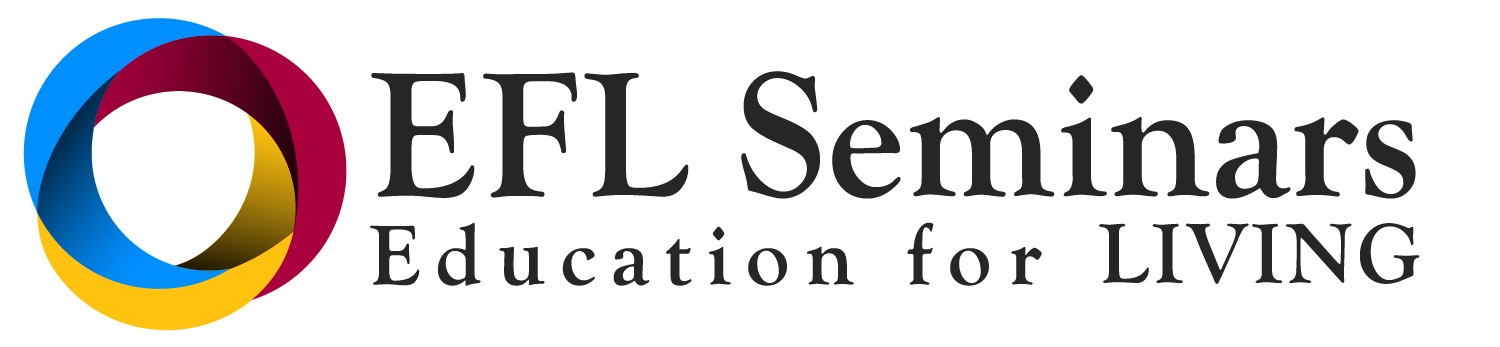 In this three day workshop you will learn the essence of the underlying body of knowledge called Ontological Awareness and how to begin to apply this knowledge in your own personal and professional life. This program is suitable for anyone wanting to expand their relationships or lead others to more effectively observe and increase productivity through communication and coordinating action. 